CONTRATO DE REGENCIA INTERNA EN INGENERÍA QUÍMICA ENTRE LA EMPRESA  Y EL PROFESIONALEntre	nosotros	en	adelante	como	“LA	EMPRESA”	y	el	Señor(a) 	, número de colegiado CIQPA NA:	, en adelante “EL REGENTE”, establecemos el siguiente contrato de regencia interna, que se regirá por la Ley 8412, el Decreto Ejecutivo No 35695-MINAE, y la reglamentación conexa:PRIMERO:      GIRO      DE      LA      EMPRESA.      La      empresa      se      dedica      a: 	.SEGUNDO: EL REGENTE EN INGENIERÍA QUÍMICA, de acuerdo a su ejercicio profesional ejecutará para LA EMPRESA la asistencia técnica requerida al Establecimiento en lo correspondiente a los servicios y representación, importación, almacenamiento, transporte, fabricación, procesamiento, preparación, venta, distribución, envasado, reenvasado, suministro o manipulación de productos y materiales relacionados con la práctica del objeto propio de la Profesión         de Ingeniería Química. Las actividades mencionadas en esta cláusula deben ser tomadas en cuenta en el tanto involucren procesos y operaciones unitarias. Todo conforme al perfil indicado en el     artículo 320 del Decreto Ejecutivo No 35695-MINAE, con excepción de las siguientes labores:TERCERO: El valor del equipo e instrumentación de la empresa es: (monto en letras y cifras) 	. El número de empleados de la empresa es: 	.-  CUARTO: LA EMPRESA y EL REGENTE acuerdan el salario adcional por la regencia interna, por      un  monto de:_______________________________    El       costo de la impresión y el refrendo     corre por cuenta de LA EMPRESA.  Valor de la obra (equipos e instrumentación):______________________________________	.QUINTO: Esta Regencia es	interna La forma de pago del salario será la siguiente: __________________________________________________________________ 	,	El	lugar	de	ejecución	del	objeto	contratado	es 	. Para efectos fiscales este contrato se estima de cuantía determinable.SÉXTO: Las partes suscribientes reconocen al Colegio de Ingenieros Químicos y Profesionales Afines como el ente regulador del ejercicio profesional, de acuerdo con lo dispuesto en la Ley 8412 Título I y su reglamento, y autorizan al Colegio para realizar los controles reglamentarios establecidos.SÉTIMO: Ambas partes   declaran   que   todos   los   datos  aquí manifestados son ciertos, que conocen la Ley 8412 Título I y su reglamento y que aceptan todas las responsabilidades que este    contrato implica. Las Regencias deberán acreditarse ante el Colegio por el Profesional responsable o Regente. Esta acreditación será válida por un año y la renovación será en forma automática al cumplirse el plazo contractual.OCTAVO: Las partes señalan como domicilios contractuales para todo efecto y notificación los siguientes: La empresa:	. El Profesional: 	.Estando las partes de acuerdo, firman con entera libertad en la ciudad de San José, el 	.LA EMPRESA 	EL REGENTE		Sello:CIQPA	Sello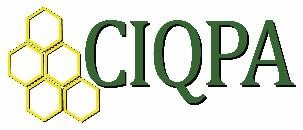 CSP-CIQPA-XXContrato para Regencia interna  en   Ingeniería Química por  Servicios ProfesionalesCRI-CIQPA-XXVersión: 1Fecha de aprobación:__de abril de 2024Fecha de aprobación:__de abril de 2024Aprobado por: A.G. CIQPA. Aprobado por: A.G. CIQPA. 